Regionalverband Mittlerer Oberrhein, 				
Baumeisterstr. 2, 
76137 Karlsruhe
ee@region-karlsruhe.deStellungnahme im Rahmen des Beteiligungsverfahrens zum 
Teilregionalplan Windenergie des Regionalverband Mittlerer Oberrhein 
Stellungnahme gegen die Planung des Vorranggebietes WE_53
Sehr geehrte Damen und Herren,im Rahmen des öffentlichen Beteiligungsverfahrens erhebe ich Einwände gegen die Planung des oben genannten Vorranggebietes.Beiliegend übersende ich Ihnen vom Ärzteforum Emissionsschutz eine Stellungnahme zum Thema „Windenergie und Abstandssregelungen, Abstand von Windenergie – eine wissenschaftsbasierte Empfehlung“ vom 15.12.2014, Bad Orb (s.Anhang).Da das Dokument vom Jahr 2014 ist, ergänze ich hiermit noch, daß seit 22.12.2017 nicht mehr die TA Lärm sondern das sogenannte „Interimsverfahren“ anzuwenden ist.Das Ministerium für Umwelt, Klima und Energiewirtschaft Baden-Württemberg hat mit Schreiben vom 22.12.2017 [Aktenzeichen 46-4583] die Genehmigungsbehörden angewiesen, daß ab SOFORT für Schallimmissionsprognosen und für die Berechnung der Vorbelastung benachbarter WKA das sogenannte „Interimsverfahren“ (LAI-Hinweise zum Schallimmissionsschutz bei Windkraftanlagen (Stand 30.06.2016)) anzuwenden ist.Die Argumente des Ärzteforums sind für mich nachvollziehbar und gewichtig und 
ich schließe mich diesen Argumentationen an.Deshalb bitte ich Sie um Stellungnahme zu allen dort aufgeführten Risiken – incl. wissenschaftlichen Nachweisen - sowie auch um Stellungnahme hinsichtlich der völlig veralteten Konstant-Abstandsregel 
(minimaler Abstand Windindustrieanlage zu geschlossenen Wohngebieten von 700m), die aus einer Zeit stammt als die Windindustrieanlagen sehr viel kleiner waren.Ich weise den Planentwurf zurück, da er die gesundheitlichen Auswirkungen von Windindustrieanlagen nicht ausreichend berücksichtigt und eine zu hohe gesundheitliche Gefährdung der Menschen einfach in Kauf nimmt.Ich bitte um eine Empfangsbestätigung und Stellungnahme zu allen Punkten meiner Einwendung.
Die Bearbeitung meiner Stellungnahme und Rückmeldung wurde vom Regionalverband Mittlerer Oberrhein zugesagt.Mit freundlichen GrüßenAbsenderVorname, Nachname:	   Straße:			   PLZ, Ort:		   Anhang: s.u.Anhang: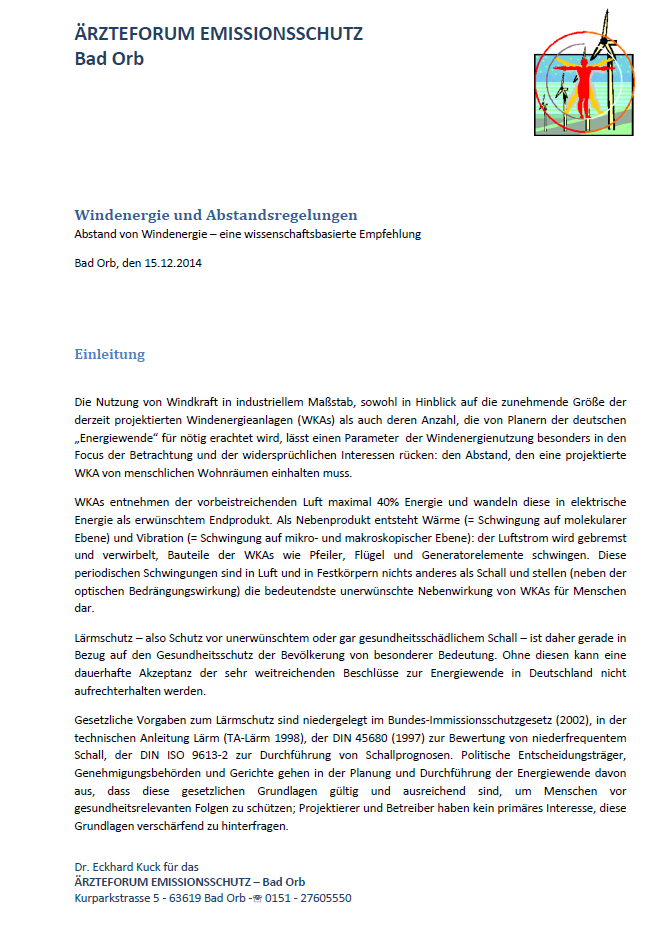 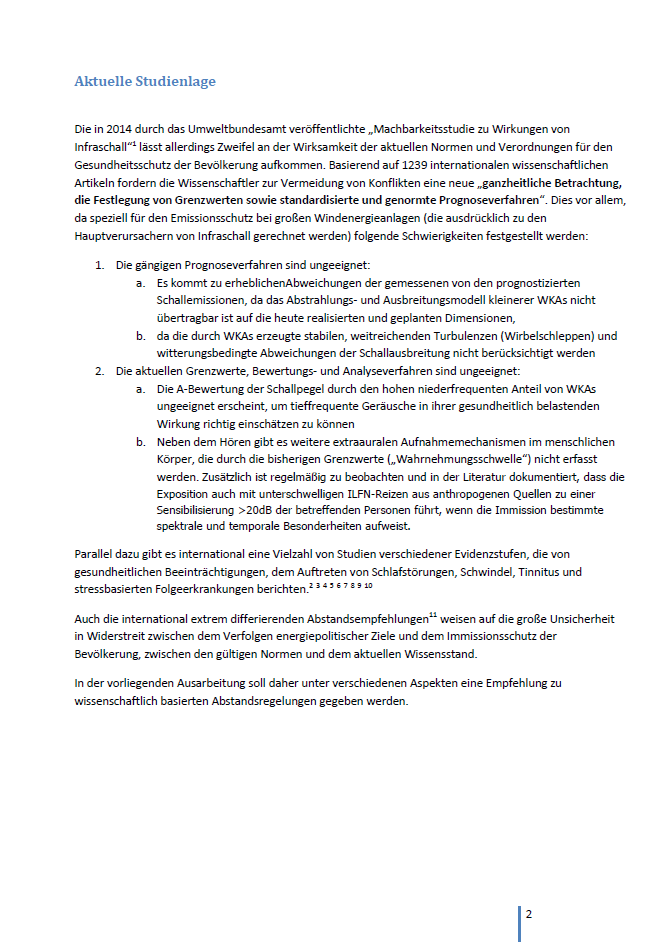 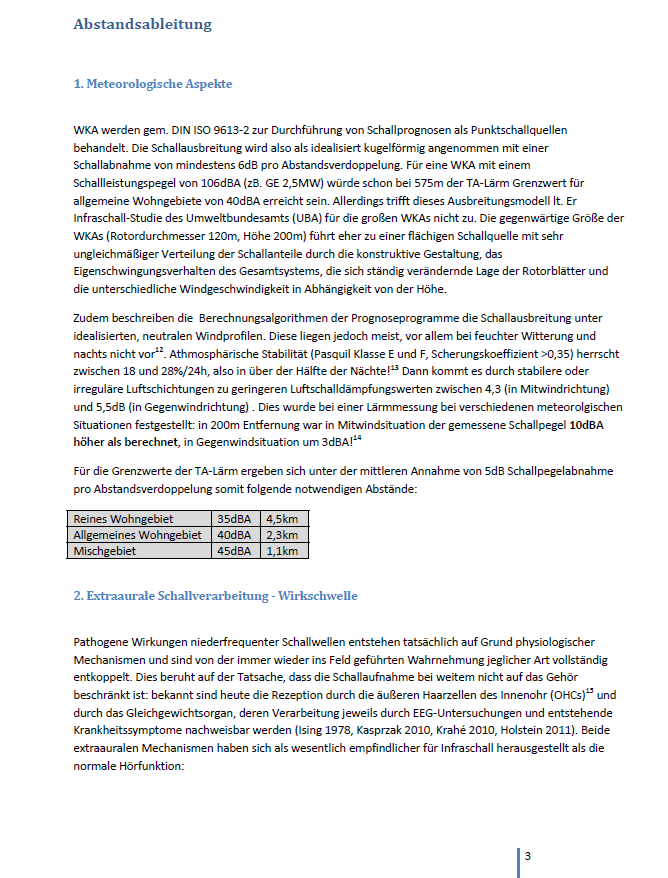 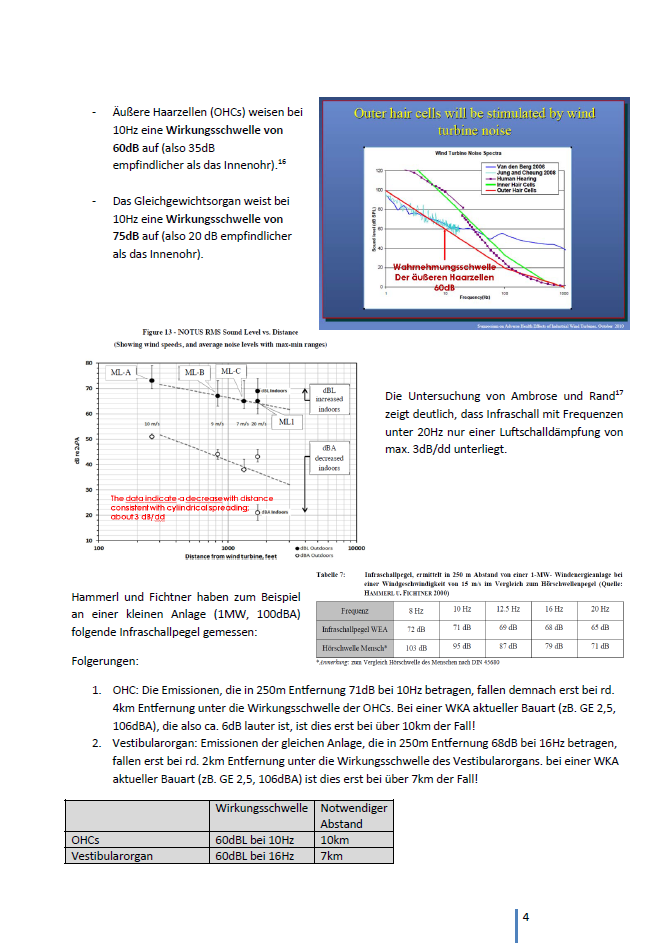 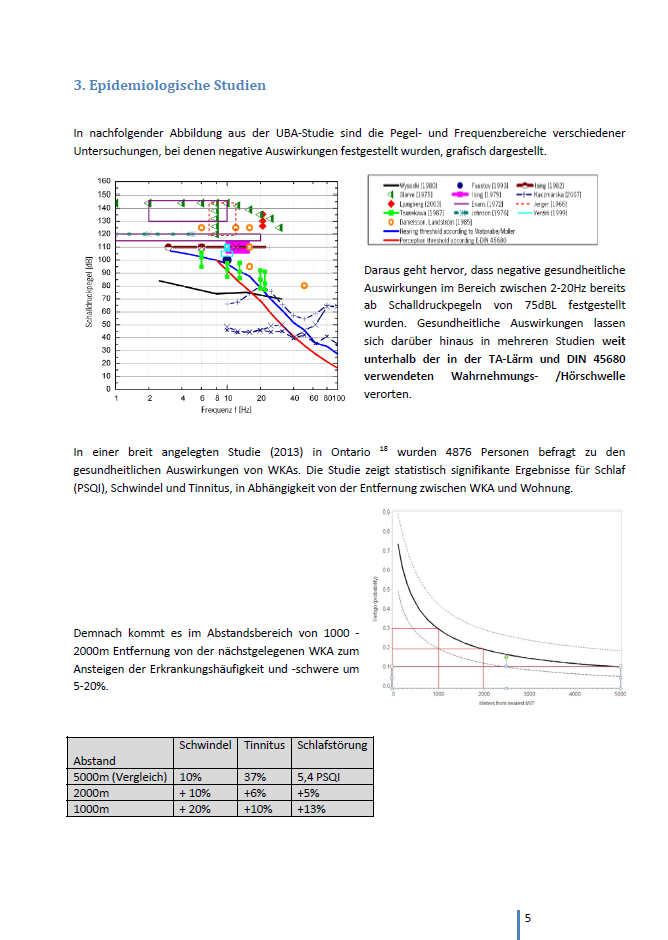 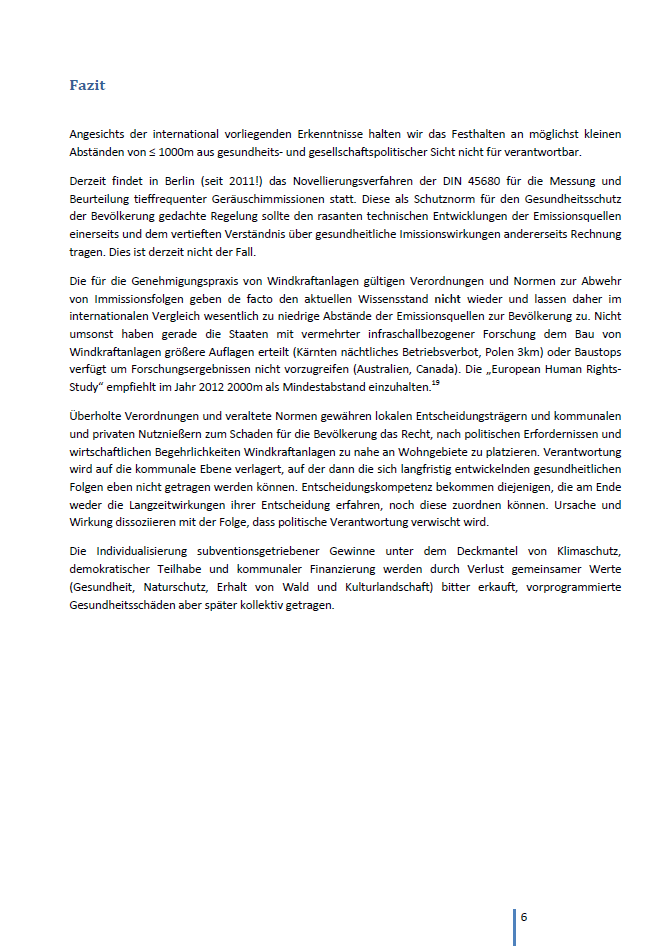 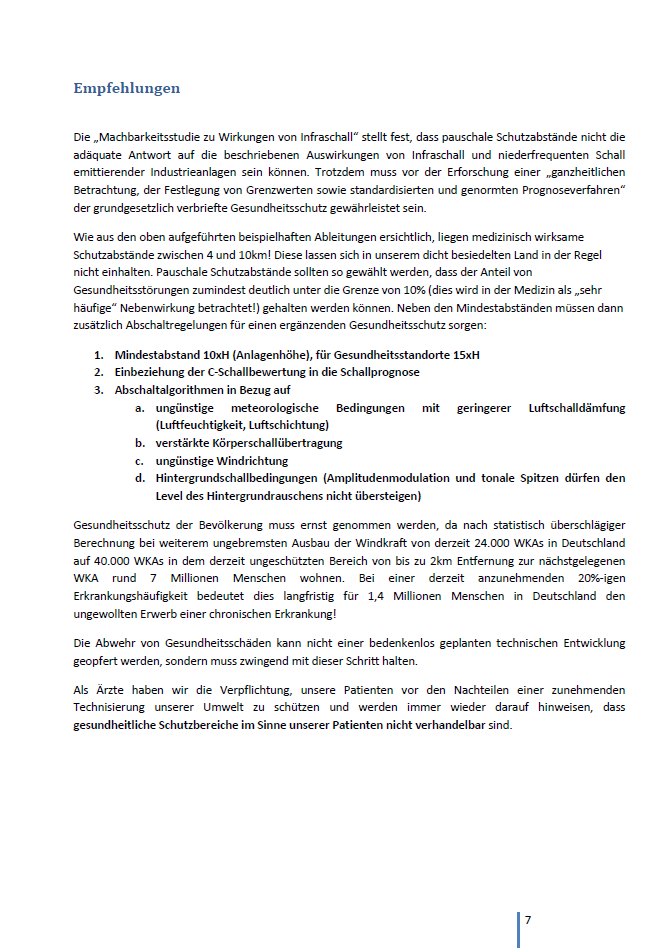 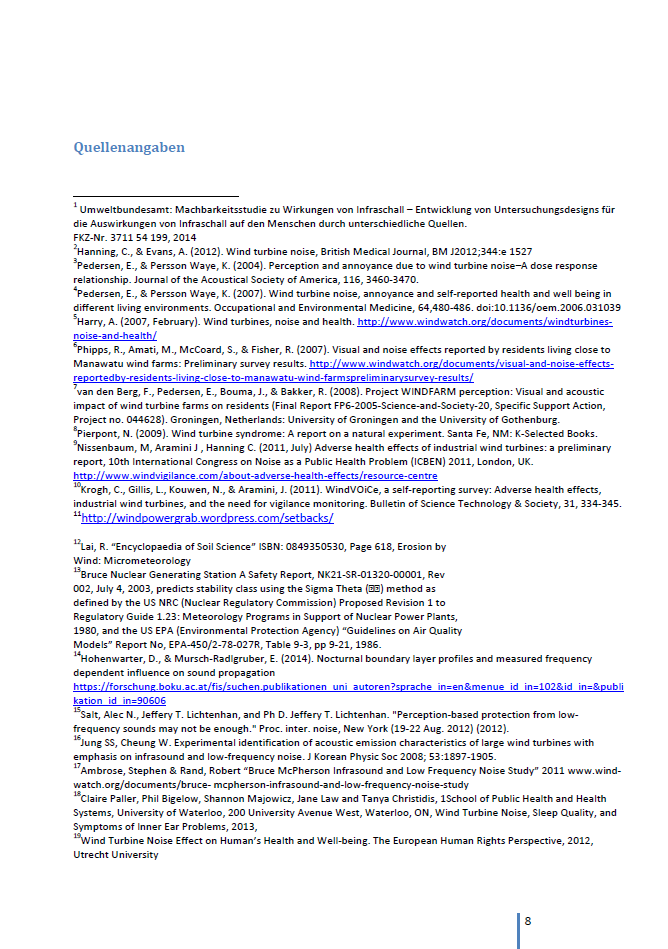 